Writing in Year 1Spell words using the phonemes I have learnt from phonics lessonsSpell common exception wordsSpell the days of the weekName the letters of the alphabet in order, using phonics soundsUnderstand spelling rules for adding 's'Use suffixes -ing, -ed, -er and -estSit and hold my pencil correctlyBegin to form lower-case letters correctlyBegin to form capital letters correctlyForm digits 0-9Say a sentence before writing itSequence sentences to form short storiesRead writing aloud clearly and with volumeLeave spaces between wordsJoin words and clauses using 'and' 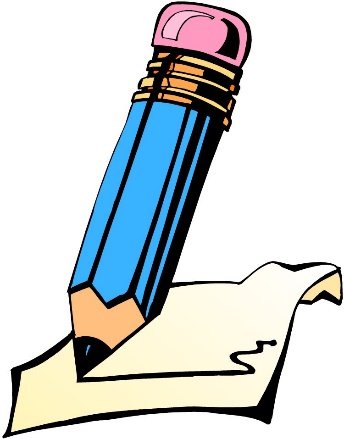 